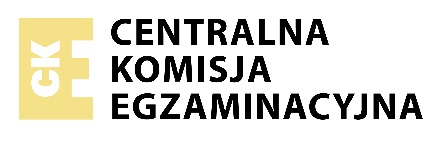   Zadanie 1.   Przeczytaj opis fragmentu starożytnego malowidła i wykonaj polecenia 1.1. i 1.2.1.1. (0–1)  Dokończ zdanie. Wypisz właściwą odpowiedź spośród podanych A–D.Malowidło jest wytworem cywilizacji starożytnychGreków.Rzymian.Egipcjan.Sumerów.1.2. (0–1)  Wyjaśnij – odwołując się do opisu – jakich informacji na temat skutków tzw. rewolucji neolitycznej dostarcza przedstawione malowidło. W swojej odpowiedzi przywołaj jeden przykład.Opis fragmentu starożytnego malowidła  Rysunek przedstawia dwie postacie – kobietę i mężczyznę w czasie pracy na roli. Mężczyzna pogania parę wołów, które ciągną radło spulchniające ziemię. Za nim idzie kobieta i sieje ziarno rzucając je w ziemię. W tle widoczne hieroglify.  Zadanie 2. (0–1)  Rozstrzygnij, czy cytowany fragment mowy odnosi się do demokratycznych Aten czy – do republikańskiego Rzymu. Odpowiedź uzasadnij.Rozstrzygnięcie: ... Uzasadnienie: ... Fragment mowy  Nasz ustrój polityczny […] opiera się na większości obywateli, a nie na mniejszości. W sporach prywatnych każdy obywatel jest równy w obliczu prawa; jeśli zaś chodzi o znaczenie, to jednostkę ceni się nie ze względu na jej przynależność do pewnej grupy, lecz ze względu na talent osobisty, jakim się wyróżnia; nikomu też, kto jest zdolny służyć ojczyźnie, ubóstwo albo nieznane pochodzenie nie przeszkadza w osiągnięciu zaszczytów. W naszym życiu państwowym kierujemy się zasadą wolności.   Zadanie 3.   Przeczytaj cytowany fragment dokumentu i wykonaj polecenia 3.1. i 3.2.3.1. (0–1)  Podaj stosowaną w historiografii nazwę zacytowanego dokumentu.3.2. (0–1)  Rozstrzygnij, czy cytowany dokument nadawał wyznaniu chrześcijańskiemu status religii państwowej. Odpowiedź uzasadnij, odwołując się do faktografii.Fragment dokumentu  Gdyśmy się szczęśliwie, ja, cesarz Konstantyn, jak również ja, cesarz Licyniusz, […] zjechali i wszystko, co dotyczy dobra i bezpieczeństwa publicznego omawiali, uznaliśmy za konieczne […] chrześcijanom i wszystkim dać zupełną wolność wyznawania religii, jaką kto zechce. W ten sposób bowiem bóstwo w swej niebieskiej siedzibie i dla nas, i dla wszystkich, którzy naszej poddani są władzy, zjednać będzie można i usposobić łaskawie. Ze zbawiennych więc i słusznych powodów postanowiliśmy powziąć uchwałę, że nikomu nie można zabronić swobody decyzji, czy myśl swą skłoni do wyznania chrześcijańskiego, czy do innej religii, którą sam za najodpowiedniejszą dla siebie uzna, a to dlatego, by najwyższe bóstwo, któremu cześć według swobodnego przekonania oddajemy, mogło nam we wszystkich okolicznościach okazać zwykłą swą względność i przychylność.  Zadanie 4.  Przeczytaj cytowany fragment opracowania historycznego i wykonaj polecenia 4.1. i 4.2.4.1. (0–1)  Podaj nazwy dwóch krajów, określanych w tekście źródłowym jako unormowane „przez wiekową tradycję ustroju państwowym”, których terytoria zostały podbite przez Arabów na przestrzeni VII–VIII wieku.4.2. (0–1)  Uzasadnij, że autor tekstu pozytywnie ocenia politykę Arabów wobec ludności podbitej.Fragment opracowania historycznego  Opanowanie przez Arabów krajów o wysokim poziomie cywilizacji i unormowanym przez wielowiekową tradycję ustroju państwowym zmuszało zwycięzców do przeprowadzenia reform w rządzonym dotąd patriarchalnie państwie teokratycznym. […] [U]trzymali w zajętych przez siebie krajach dawną administrację, [która] działała z upoważnienia zwycięzców i na ich rzecz pobierała wszystkie obowiązujące dotąd podatki. Z czasem dopiero pojawią się nowe daniny. […] [I]nnowiercy, w zamian za możność korzystania z ziemi, musieli opłacać specjalny podatek gruntowy (charadż). Podobnie wszyscy innowiercy, którzy znaleźli się w obrębie państwa arabskiego i pod jego opieką, zostali pociągnięci do opłaty pogłównego (dżyzje). […] Wyznawcy islamu, bez wywierania nacisku, propagowali naukę Mahometa wśród ludności pochodzenia niearabskiego. […] Arabowie okazali się tym rzadkim rodzajem zdobywców, który […] nie tylko nie zahamował postępu cywilizacji, z jaką przyszło się [im] zetknąć, ale potrafił ją przejąć i stać się nawet jej gorliwym propagatorem.  Zadanie 5. (0–1)  Przeczytaj opisy fotografii A–B i rozstrzygnij, czy na opisanych fotografiach zostały ukazane cechy tego samego stylu architektonicznego. Odpowiedź uzasadnij, odwołując się do opisów obu fotografii.Opisy fotografii przedstawiających katedrę w StavangerOpis fotografii A.   Fotografia przedstawia kolumnadę składającą się z trzech masywnych kamiennych kolumn. Półkoliste łuki przedzielają kolumny. W głębi widoczne małe umieszczone w niszy okno zakończone łagodnym, półokrągłym łukiem. Opis fotografii B.  Na fotografii ukazana jest frontowa fasada świątyni, do której z obu stron przylegają wysokie wieże. Zarówno na fasadzie jak i w wieżach są wysokie witrażowe okna zakończone są ostrym łukiem, każde z okien przedzielone jest maswerkami, w części górnej ozdobione kamienną plecionką otaczającą rozetę. Rozstrzygnięcie: ... Uzasadnienie: ...   Zadanie 6.  Przeczytaj źródła 1–2 i wykonaj polecenia 6.1. i 6.2.6.1. (0–2)  Fragmentowi każdej kroniki ze źródła 1. przyporządkuj przedstawiciela dynastii Piastów ze źródła 2., który był uczestnikiem wydarzeń tam opisanych. Odpowiedzi zapisz poniżej.Fragment A –   Fragment B – …Fragment C – …6.2. (0–1)  Spośród uwzględnionych w tablicy genealogicznej przedstawicieli dynastii Piastów wymień tych, którzy byli królami.Źródło 1. Fragmenty kronik średniowiecznych  Fragment A:Po uwolnieniu tedy i odbiciu ojczyzny i po wygnaniu obcych ludów, nie mniejszy pozostał [temu władcy] trud orężnego pokonania własnego ludu i swoich prawowitych poddanych. Był bowiem pewien człowiek, imieniem Miecław, cześnik i sługa jego ojca, a po śmierci tegoż we własnym przekonaniu książę i naczelnik Mazowszan. [Władca ten], oburzony, że sługa ojca i jego własny siłą zatrzymuje Mazowsze […], zebrał nieliczną wprawdzie, lecz zaprawioną w walkach garść wojowników i stoczył zbrojnie bitwę, w której Miecław poległ, a on tryumfalnie zdobył zwycięstwo, pokój i cały kraj.  Fragment B:W jaki zaś sposób był cesarz przez niego wówczas podejmowany i przez jego kraj aż do [stolicy] wiedziony, rzecz to nie do uwierzenia i wprost nie da się opowiedzieć. Widząc z daleka miasto upragnione szedł doń pobożnie bosymi stopami, a przyjęty z czcią niezwykłą przez biskupa tamecznego Ungera, wprowadzony został do kościoła, błagając zlany łzami wstawiennictwa świętego męczennika dla pozyskania sobie łaski Chrystusowej. I niezwłocznie ustanowił tam arcybiskupstwo […]. Archidiecezję tę powierzył bratu wspomnianego męczennika, Radzymowi.  Fragment C:Jak zaś doszło do wypędzenia [tego władcy] z Polski, długo byłoby o tym mówić; tyle wszakże można powiedzieć, że sam będąc pomazańcem [Bożym] nie powinien był [drugiego] pomazańca za żaden grzech karać cieleśnie. Wiele mu to bowiem zaszkodziło, gdy przeciw grzechowi grzech zastosował i za zdradę wydał biskupa na obcięcie członków. My zaś ani nie usprawiedliwiamy biskupa zdrajcy, ani nie zalecamy [władcy], który tak szpetnie dochodził swych praw – lecz pozostawmy te sprawy, a opowiedzmy, jak przyjęto go na Węgrzech.Źródło 2. Tablica genealogiczna Piastów [fragment]1. Mieszko I, zm.992 1.2. Bolesław Chrobry, zm. 1025  1.2.1. Bezprym, zm. 1032  1.2.2. Mieszko I, zm.1034   1.2.2.1. Kazimierz Odnowiciel, zm. 1058    1.1.2.1.1. Bolesław Śmiały, zm. 1058    1.1.2.1.2. Władysław Herman, zm. 1102     1.1.2.2.2.1 Zbigniew, zm. 1113     1.1.2.2.2.2. Bolesław III Krzywousty, zm. 1138  Zadanie 7.(0–2)  Przeczytaj opis mapy i przyporządkuj wyprawom oznaczonym literami  A–E nazwiska właściwych odkrywców. Odpowiedzi wybierz spośród podanych.Krzysztof Kolumb,  Ferdynand Magellan,  Vasco da Gama,  Francis Drake, John Cabot,  Marco Polo,  Bartolomeo DiazTrasa A – odkrywca…Trasa B – odkrywca…Trasa C – odkrywca…Trasa D – odkrywca…Trasa E – odkrywca…Opis mapy. Trasy wypraw geograficznych  Trasa A. 1271–1295: z Wenecji – Armenia – Mosul – Góry Pamir – Chiny – Indie – Persja – Konstantynopol – do Wenecji.  Trasa B. 1487–1488: z Portugalii – przez Ocean Atlantycki – wzdłuż wybrzeży Afryki do Przylądka Dobrej Nadziei i z powrotem tą samą trasą.  Trasa C. 1492–1493: z Hiszpanii – przez Ocean Atlantycki – Kuba – Haiti (Indie Zachodnie) – powrót przez Ocean Atlantycki do Hiszpanii.  Trasa D. 1497–1499: z Portugalii – przez Ocean Atlantycki wzdłuż wybrzeży Afryki – Przylądek Dobrej Nadziei – Ocean Indyjski – Kalikat – Goa i z powrotem do Portugalii.  Trasa E. 1519–1521: z Hiszpanii – przez Ocean Atlantycki do wybrzeży Ameryki Południowej – kierując się na południe wzdłuż lądu – przez cieśninę do Oceanu Spokojnego – Filipiny – przez Ocean Indyjski – Przylądek Dobrej Nadziei – przez Ocean Atlantycki – wzdłuż wybrzeży Afryki – do Hiszpanii.  Zadanie 8   Przeczytaj źródła 1–2 i wykonaj polecenia 8.1., 8.2. i 8.3.8.1. (0–1)   Podaj stosowaną w historiografii nazwę dokumentu, o którym mowa w źródle 1.8.2. (0–1)   Dokończ zdanie. Wypisz właściwą odpowiedź spośród podanych A–D.Mieszczanin bielski Tyszkowic był wyznawcąluteranizmu.kalwinizmu.katolicyzmu.arianizmu.8.3. (0–1)   Rozstrzygnij, czy sytuacja opisana w źródle 2. była zgodna z zasadami sformułowanymi w źródle 1.Rozstrzygnięcie: ... Uzasadnienie: ...  Źródło 1. Fragment opracowania historycznego  W dobie walk religijnych, ogarniających wówczas całą Europę, akt konfederacji stanowi dość wyjątkowy przykład tolerancji. Według jego postanowienia władze państwowe nie mogły nikogo pociągnąć do odpowiedzialności za wyznawaną religię. Zapewniając różnowiercom opiekę państwa i osobistą ochronę, uchwała konfederacji […] miała na myśli jedynie szlachtę, praktyka dopuszczała bowiem możliwość stosowania przymusu religijnego w stosunku do poddanych.Źródło 2. Wyrok z 1611 na mieszczanina bielskiego Tyszkowica  [Tyszkowic] podniósłszy dwa palce w górę, stojąc i mówiąc: „tak mi Panie Boże pomóż, jakom wiernie w tej [Rzeczypospolitej] służył” – ale oni  [z urzędu] kazali mu na krucyfiks drewniany przysięgać przed nim go położywszy. On rzekł, „że to jest drewno, a ja nie na drewno nieme, ale na Boga żywiącego i na Pana Jezusa przysiąc gotówem […]”. Rzekł urząd: „Kiedy nie chcesz na figurę Męki Pańskiej przysięgać, przysiężże choć na Boga, ale na w Trójcy jedynego”. On rzekł: „Trójcę nie znam i nie wiem, co jest, ale znam Boga jedynego, który jest Ojcem P. Chrystusowym, stworzycielem nieba i ziemi, na tego przysięgać będę”. […] Gdy ta sprawa [przez apelację] do sądu królowej przyszła tam dekret przeciwko [Tyszkowicowi] aprobowano i tę sprawę […] na [egzekucję] odesłano […].  Zadanie 9   Przeczytaj źródła 1–2 i wykonaj polecenia 9.1., 9.2. i 9.3.9.1. (0–2)  Oceń prawdziwość poniższych stwierdzeń. Obok numeru stwierdzenia napisz P, jeśli stwierdzenie jest prawdziwe, albo F – jeśli jest fałszywe.1. Przywołany w tekście rokoszanin wystąpił przeciwko Zygmuntowi III Wazie.2. Opisane wydarzenia rozegrały się po podpisaniu pokoju oliwskiego.3. Przyczyną wolnej elekcji, o której mowa w tekście, była śmierć władcy Rzeczypospolitej. 9.2. (0–1)   Podaj nazwę jednego z dwóch „najważniejszych urzędów Rzeczypospolitej”, o których mowa w tekście.9.3. (0–1)  Dokończ zdanie. Wypisz właściwą odpowiedź spośród podanych A–D.Poprzednikiem władcy Rzeczypospolitej, którego okoliczności elekcji opisano w źródle, byłZygmunt III Waza.Władysław IV Waza.Jan Kazimierz Waza.Michał Korybut Wiśniowiecki.Fragment opracowania historycznego  Wybór [tego kandydata na króla] był kolejnym triumfem Lubomirskiego zza grobu. Nie można uznać za przypadek, że elekcja czerwcowa poprzedzona została na krótko przedtem pełną rehabilitacją butnego warchoła i rokoszanina. […] Wymowa wydarzeń z 1669 roku była całkowicie jednoznaczna: pełny triumf sił, które stały zdecydowanie w poprzek jakimkolwiek próbom uzdrowienia organizmu Rzeczypospolitej. […] [Jan Sobieski] nie zjawił się przed obliczem nowego monarchy, gdy składano mu przysięgę na wierność, podpis jego nie figuruje na akcie elekcyjnym. Wziąwszy po uwagę, że piastował dwa z najważniejszych urzędów Rzeczypospolitej, demonstracja ta nabierała specjalnej wymowy.Zadanie 10. (0–2)  Przeczytaj opis i podaj nazwę stylu w sztuce, który reprezentuje opisany obraz. Odpowiedź uzasadnij, charakteryzując dwie cechy tego stylu. Nazwa: ... Uzasadnienie: ... Opis obrazu Jacquesa Louisa Davida, „Śmierć Sokratesa”  Obraz przedstawia grupę osób w kamiennej surowej komnacie pozbawionej ozdób. Ciemne wnętrze oświetla lampa oliwna. Jej światło pada na centralną postać – siedzącego na sofie starca o muskularnym torsie, częściowo okrytym tuniką. Mężczyzna ten palec wskazujący jednej ręki wznosi do góry, drugą ręką sięga po kielich. Jest poważny i wzniosły. Stojący przed sofą mężczyzna ubrany w czerwoną tunikę ze spuszczoną głową podaje mu kielich. Przed sofą na podłodze leży porzucony zapisany zwój i otwarte kajdany. Z lewej strony starca otacza grupa ludzi wpatrzona w niego, na ich twarzach maluje się rozpacz, niektórzy płaczą, jeden unosi ręce do góry. Z drugiej strony sofy siedzi samotny starzec i ze smutkiem pochyla głowę.   Zadanie 11.  Przeczytaj cytowany fragment wypowiedzi i wykonaj polecenia 11.1. i 11.2.11.1. (0–1)  Czy autor cytowanej wypowiedzi był pierwszym królem Polski z dynastii Romanowów? Odpowiedź uzasadnij, odwołując się do faktografii.11.2. (0–2)  Podaj nazwy dwóch wydarzeń historycznych (A – związanego z Janem III Sobieskim,B – związanego z Mikołajem I), do których nawiązują zacytowane słowa. Odpowiedź uzasadnij, wyjaśniając wpływ tych wydarzeń na dzieje państwa Habsburgów.Wydarzenie A: ...Uzasadnienie: ...Wydarzenie B: ...Uzasadnienie: ...Fragment wypowiedzi Mikołaja I Romanowa  Jacy byli dwaj najgłupsi królowie Polski? Jan Sobieski i ja. Obydwaj uratowaliśmy Habsburgów od katastrofy.Zadanie 12. (0–2) Przeczytaj opisy druków A–D i rozstrzygnij, który z nich został wydany przez władze powstania listopadowego, a który – przez władze powstania styczniowego. Odpowiedzi uzasadnij, odwołując się do symboliki wybranych dokumentów.Druk z okresu powstania listopadowego: …Uzasadnienie: …Druk z okresu powstania styczniowego: …Uzasadnienie: …  Opisy druków z XIX wieku  Opis druku A. Nominał 600 zł. W górnej części umieszczony herb. Tarcza herbowa podzielona na dwa pola. Na polu lewym – jeździec na koniu trzymający w jednym ręku miecz, a w drugiej tarczę. Na prawym orzeł w koronie. Nad całością korona z krzyżem.  Opis druku B. Na dokumencie napisy: Obligacja Tymczasowa Pożyczki Ogólnonarodowej. Nominał 40. Napisy otoczone girlandą kwiatów, w centralnej górnej części umieszczony herb. Tarcza herbowa podzielona na trzy pola. Na polu lewym – jeździec na koniu trzymający w jednym ręku miecz, a w drugiej tarczę. Na prawym orzeł w koronie. W części środkowej postać świętego ze skrzydłami trzymającego miecz i tarczę.  Opis druku C. Nominał „Jeden Talar”, napis „Kassowy-Bilet”.W górnej części umieszczony herb. Tarcza herbowa podzielona na dwa pola. Na polu lewym – orzeł w koronie, w polu prawym – naprzemianlegle dziesięć czarnych i żółtych pasów, na których w skos korona ruciana zielona. Nad całością korona z krzyżem.  Opis druku D. Napis „BILET KASSOWY”.W górnej części umieszczony herb przedstawiający dwugłowego czarnego orła, trzymającego w szponach miecz, berło i jabłko, na którego piersi była umieszczona na płaszczu gronostajowym tarcza z białym orłem  Zadanie 13.   Przeczytaj źródła 1–2 i wykonaj polecenia 13.1. i 13.2.13.1. (0–1)  Uzasadnij, że autor rysunku przychylniej ocenił politykę kolonialną Niemiec niż Wielkiej Brytanii. W odpowiedzi odwołaj się do opisów obu zaprezentowanych scen.Nazwa: ... Uzasadnienie: ... 13.2. (0–1)  Wypisz we właściwe miejsca litery, którymi w legendzie mapy ze źródła 1. oznaczono posiadłości kolonialne Niemiec i Wielkiej Brytanii.Niemcy – …Wielka Brytania – …Opisy fragmentów karykatury na temat kolonializmu z 1904 roku  Opis sceny A. Tak kolonizują Niemcy.Na tle pustynnego krajobrazu żyrafy ustawione w szeregu maszerują równym krokiem. Każda z nich jest oznaczona numerem. Przed zwierzętami stoi w rozkroku pod palmą szkolący je żołnierz. W tym czasie znajdujący się na pierwszym planie inny żołnierz zakłada kaganiec na paszczę krokodyla. Na palmie napis „zakaz odśnieżania”.  Opis sceny B. Tak kolonizują Anglicy.Rysunek przedstawia cztery męskie  postacie i stojącą w części centralnej olbrzymią prasę poruszaną ręcznie. Postać stojąca przy maszynie ubrana w mundur kręci korbą uruchamiającą prasę. Szczęki maszyny zaciskają się na leżącej na prasie czarnej wychudzonej postaci z kędzierzawymi włosami. Nad głową leżącego stoi mężczyzna w marynarce i spodniach uszytych z materiału w kratkę i wlewa mu do ust z dużej butli whisky. Ciało leżącego przechodzi przez prasę, spod niego wysypują się monety do stojącej pod maszyną skrzyni. Czwarta postać stoi o krok dalej, jest ubrana w długą sutannę, w ręku trzyma otwartą książkę, na okładce której widniej krzyż. Zadanie 14. (0–2)  Na podstawie danych z wykresu i własnej wiedzy oceń prawdziwość poniższych stwierdzeń. Obok numeru stwierdzenia napisz P, jeśli stwierdzenie jest prawdziwe, albo F – jeśli jest fałszywe.1. W roku 1900 po raz pierwszy udział gospodarki Stanów Zjednoczonych w produkcji światowej był wyższy od udziału gospodarki jakiegokolwiek innego, uwzględnionego na wykresie, państwa.2. Wśród gospodarek uwzględnionych na wykresie na przestrzeni lat 1840–1913 gospodarki dwóch państw europejskich notowały ciągły progres.3. Największy spadek udziału w punktach procentowych w produkcji światowej między rokiem 1870 a 1913 – spośród gospodarek uwzględnionych na wykresie – odnotowała gospodarka brytyjska.Zestawienie. Udział wybranych gospodarek w produkcji światowej w latach 1840–1913 w %rok                1840   1870   1900  1913USA                   7       23       30      36Niemcy            11       13       16       17W. Brytania     29        31       19      15Francja            20       10         7        6Rosja                3          4         5        4  Zadanie 15.   Przeczytaj opinie na temat bitwy warszawskiej i wykonaj polecenia 15.1. i 15.2.15.1. (0–2)  Porównaj zaprezentowane w źródle opinie A i B na temat znaczenia bitwy warszawskiej – podaj jedno podobieństwo i jedną różnicę między nimi.Podobieństwo: …Różnica: …15.2. (0–1)  Dokończ zdanie. Wypisz właściwą odpowiedź spośród podanych.Bitwa, do której odnoszą się przedstawione w źródle opinie, rozegrała się w rokuA. wybuchu powstania wielkopolskiego.B. wybuchu I powstania śląskiego.C. plebiscytu na Warmii i Mazurach.D. plebiscytu na Górnym Śląsku.Opinie na temat bitwy warszawskiej  Opinia A: Gdyby Polska stała się radziecka […] pokój wersalski zostałby rozbity i cały system międzynarodowy, ustanowiony dzięki zwycięstwu nad Niemcami, runąłby. Francja nie miałaby wówczas buforu odgradzającego Niemcy od Rosji Radzieckiej […]. Sprawa wzięła taki obrót, że jeszcze kilka dni zwycięskiej ofensywy Armii Czerwonej, a nie tylko Warszawa zostałaby zdobyta (to nie było takie istotne), lecz rozbity zostałby pokój wersalski. Oto, na czym polega międzynarodowe znaczenie tej wojny.  Opinia B: Współczesna historia cywilizacji zna mało wydarzeń, posiadających znaczenie większe od bitwy pod Warszawą […]. Nie zna zaś ani jednego, które byłoby mniej docenione. Gdyby bitwa pod Warszawą zakończyła się była zwycięstwem bolszewików, nastąpiłby punkt zwrotny w dziejach Europy, nie ulega wątpliwości, iż z upadkiem Warszawy środkowa Europa stanęłaby otworem dla propagandy komunistycznej i dla sowieckiej inwazji. […] W wielu sytuacjach historycznych Polska była przedmurzem Europy przeciw inwazji azjatyckiej. W żadnym atoli momencie zasługi położone przez Polskę nie były większe, w żadnym niebezpieczeństwo nie było groźniejsze.   Zadanie 16.  Przeczytaj opis kartki pocztowej i wykonaj polecenia 16.1. i 16.2.16.1. (0–1)  Wyjaśnij okoliczności spotkania upamiętnionego na przedstawionej kartce pocztowej.16.2. (0–1)  Podaj nazwisko jednego z przywódców przedstawionych na pocztówce, który rządził w państwie demokratycznym.Opis kartki pocztowej  Na kartce przedstawiono postacie czterech polityków. ustawionych po dwóch naprzeciw siebie. Po prawej stronie postać ubrana w mundur w czapce z orłem opierającym pazury na poziomo ułożonej wiązce rózg (fasci). Obok drugi mężczyzna z krótkim wąsem i czapką, na której widnieje orzeł z rozpostartymi skrzydłami trzymający w szponach wieniec ze swastyką w środku. Naprzeciw nich, po lewej stronie, w garniturach stoi dwóch mężczyzn, jeden wysoki uśmiechnięty, obok niego niższy, ze smutnym wyrazem twarzy. Na dole kartki napis po niemiecku: „Na pamiątkę historycznego spotkania 29 września 1938 w Monachium”.  Zadanie 17. (0–1)  Przeczytaj opisy plakatów i rozstrzygnij, czy oba plakaty zostały opublikowane przez Polskie Państwo Podziemne. Odpowiedź uzasadnij, odwołując się do opisów każdego z nich.Rozstrzygnięcie: ...Uzasadnienie: ...Opisy plakatów z okresu II wojny światowej  Opis plakatu A: Rysunek przedstawia mężczyznę w cywilnym ubraniu, dzierżącego w jednej ręce rozłożoną biało czerwoną flagę, w drugiej karabin. Poniżej napis: „Do broni w szeregach AK”.  Opis plakatu B: Rysunek przedstawia mężczyznę w mundurze, który trzyma w jednym ręku karabin maszynowy, drugą ręką wskazuje na rozpościerający się czerwony sztandar z białym orłem bez korony i na toczącą się na dalszym planie bitwę z udziałem czołgów i samolotów. Poniżej napis: „Polacy do broni!”.  Zadanie 18. (0–2)  Na podstawie źródeł oraz własnej wiedzy napisz nazwiska osób (A–C), których fragmenty biografii zostały opisane poniżej. Fragment biografii A: …Fragment biografii B: …Fragment biografii C: …Fragmenty biografii  Fragment biografii A: We wrześniu 1939 r. został ciężko ranny w starciu z wojskami sowieckimi. W latach 1939–40 był więziony we Lwowie, od II 1941 r. w centralnym więzieniu NKWD na Łubiance w Moskwie. W wyniku układu polsko-sowieckiego z 30 VII 1941 r. został zwolniony z więzienia i mianowany dowódcą Armii Polskiej w ZSRS. Po ewakuacji armii do Iranu został dowódcą II Korpusu Polskiego, wsławionego w kampanii włoskiej walkami o Monte Cassino, Ankonę oraz Bolonię.  Fragment biografii B: Podczas kampanii wrześniowej 1939 pozostał bez przydziału, przez Rumunię przedostał się do Francji; od 30 IX 1939 r. premier i minister spraw wojskowych rządu RP na uchodźstwie (na jego nominację istotny wpływ miało poparcie udzielone przez Francję), dowódca WP we Francji, od 7 XI również Naczelny Wódz […], twórca PSZ na Zachodzie. […] Podczas powrotu z podróży inspekcyjnej na Bliski Wschód zginął 4 VII 1943 r. w katastrofie lotniczej w Gibraltarze.  Fragment biografii C: W wojnie 1939 r. dowodził frontem południowym (10–20 września). Po nieudanych próbach przebicia się na odsiecz Lwowa rozwiązał resztki oddziałów z zadaniem samodzielnego przedzierania się na Węgry. W rządzie polskim na emigracji objął stanowisko wicepremiera i ministra stanu. W lipcu 1941 r., po podpisaniu układu polsko-sowieckiego, ustąpił z rządu na znak protestu. 8 lipca 1943 r. objął funkcję Naczelnego Wodza.  Zadanie 19.  Przeczytaj źródła 1–2 i wykonaj polecenia 19.1., 19.2. i 19.3.19.1. (0–1)Podaj nazwę organizacji międzynarodowej, której traktat założycielski zacytowano w źródle 1.19.2. (0–1)  Rozstrzygnij, czy cytowany w źródle 1. traktat zastosowano w trakcie konfliktu, do którego nawiązuje karykatura ze źródła 2. Odpowiedź uzasadnij, odwołując się do obu źródeł.Rozstrzygnięcie: ...Uzasadnienie: ...19.3. (0–1)  Podaj nazwę państwa niemieckiego, którego stanowisko wobec konfliktu w Korei było zbieżne z wymową karykatury. Odpowiedź uzasadnij, interpretując opisane elementy graficzne.Nazwa: ...Uzasadnienie: ...Źródło 1. Fragment traktatu  Strony zgadzają się, że zbrojna napaść na jedną lub więcej z nich […] będzie uznana za napaść przeciwko nim wszystkim i dlatego zgadzają się, że jeżeli taka zbrojna napaść nastąpi, to każda z nich, w ramach wykonywania prawa do indywidualnej lub zbiorowej samoobrony […], udzieli pomocy Stronie lub Stronom napadniętym, podejmując niezwłocznie, samodzielnie jak i w porozumieniu z innymi Stronami, działania, jakie uzna za konieczne, łącznie z użyciem siły zbrojnej, w celu przywrócenia i utrzymania bezpieczeństwa […].Źródło 2. Opis karykatury niemieckiej z okresu zimnej wojny  Karykatura przedstawia amerykańskiego żołnierza z karabinem, który na ramieniu ma napis: UN – Narody Zjednoczone. Żołnierz ten w sposób siłowy zaciska pętlę wokół Półwyspu Koreańskiego, przecinając go na pół i krępując umieszczoną na jego terytorium innego żołnierza. Powyżej pętli napis: „Korea Północna”, poniżej pętli napis: „Korea Południowa”.Zadanie 20. (0–3)  Wyjaśnij wymowę rysunku, interpretując jego elementy graficzne. W odpowiedzi uwzględnij kontekst historyczny.Opis satyrycznego rysunku z początku lat 80. XX wieku  Rysunek przedstawia siedzącego niedźwiedzia z twarzą starego człowieka o krzaczastych brwiach i smętnej minie. Na piersiach widać trzy odznaczenia w kształcie pięcioramiennej gwiazdy. Głowa przykryta czapką futrzaną, na której widać symbol sierpa i młota. Niedźwiedź trzyma karabin maszynowy typu kałasznikow i patrzy na swoje zabandażowane stopy. Prawa stopa z napisem „Afganistan” jest przestrzelona i płonie. W kierunku drugiej stopy z napisem „Polska” jest skierowany karabin.  Zadanie 21. (0–15)  Zadanie zawiera trzy tematy. Wybierz jeden z nich do opracowania. Twoja wypowiedź powinna liczyć minimum 300 słów.1. Epoka średniowiecza niesłusznie jest nazywana „wiekami ciemnymi”. Zajmij stanowisko wobec powyższej tezy, charakteryzując dorobek tej epoki w zakresie piśmiennictwa, filozofii i sztuki.2. O upadku Rzeczypospolitej w końcu XVIII wieku zadecydowały w głównej mierze czynniki wewnętrzne. Zajmij stanowisko wobec powyższej tezy, uwzględniając w swojej argumentacji aspekt militarny, ustrojowy i społeczno-gospodarczy.3. Polskie Państwo Podziemne było ewenementem w skali całej okupowanej Europy. Zajmij stanowisko wobec powyższej tezy, charakteryzując postawę wobec okupantów władz i społeczeństwa polskiego oraz dwóch wybranych innych państw okupowanych w okresie II wojny światowej.  WYPRACOWANIENr. wybranego tematu …WYPEŁNIA ZESPÓŁ NADZORUJĄCYWYPEŁNIA ZESPÓŁ NADZORUJĄCYWYPEŁNIA ZESPÓŁ NADZORUJĄCYWYPEŁNIA ZESPÓŁ NADZORUJĄCYWYPEŁNIA ZESPÓŁ NADZORUJĄCYWYPEŁNIA ZESPÓŁ NADZORUJĄCYWYPEŁNIA ZESPÓŁ NADZORUJĄCYWYPEŁNIA ZESPÓŁ NADZORUJĄCYWYPEŁNIA ZESPÓŁ NADZORUJĄCYWYPEŁNIA ZESPÓŁ NADZORUJĄCYWYPEŁNIA ZESPÓŁ NADZORUJĄCYWYPEŁNIA ZESPÓŁ NADZORUJĄCYWYPEŁNIA ZESPÓŁ NADZORUJĄCYWYPEŁNIA ZESPÓŁ NADZORUJĄCYWYPEŁNIA ZESPÓŁ NADZORUJĄCYWYPEŁNIA ZESPÓŁ NADZORUJĄCYWYPEŁNIA ZESPÓŁ NADZORUJĄCY	KOD	PESEL	KOD	PESEL	KOD	PESEL	KOD	PESEL	KOD	PESEL	KOD	PESEL	KOD	PESEL	KOD	PESEL	KOD	PESEL	KOD	PESEL	KOD	PESEL	KOD	PESEL	KOD	PESEL	KOD	PESEL	KOD	PESEL	KOD	PESEL	KOD	PESEL	KOD	PESELEGZAMIN MATURALNY Z HISTORII Poziom rozszerzonyArkusz pokazowyTermin: 4 marca 2022 r.Czas pracy: do 270 minut  Liczba punktów do uzyskania: 60Instrukcja dla zdającego1. Arkusz zawiera 26 zadań.2. Obok każdego numeru zadania jest podana maksymalna liczba punktów,którą można uzyskać za jego poprawne rozwiązanie.3. W razie pomyłki błędny zapis zapunktuj.4. Za rozwiązanie wszystkich zadań można otrzymać łącznie 60 punktów.MHIP-R0-660-2305MHIP-R0-660-2305MHIP-R0-660-2305MHIP-R0-660-2305